Nordic Combined Triple Seefeld
Nordic highlight before Olympic Games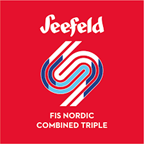 Three days, three competitions - one triple winner: from 27 to 30 January 2022, the Nordic Combined Triple in Seefeld will be the final test of strength for the combined athletes before the Olympic Games. A number of innovations concerning the format will provide additional excitement. 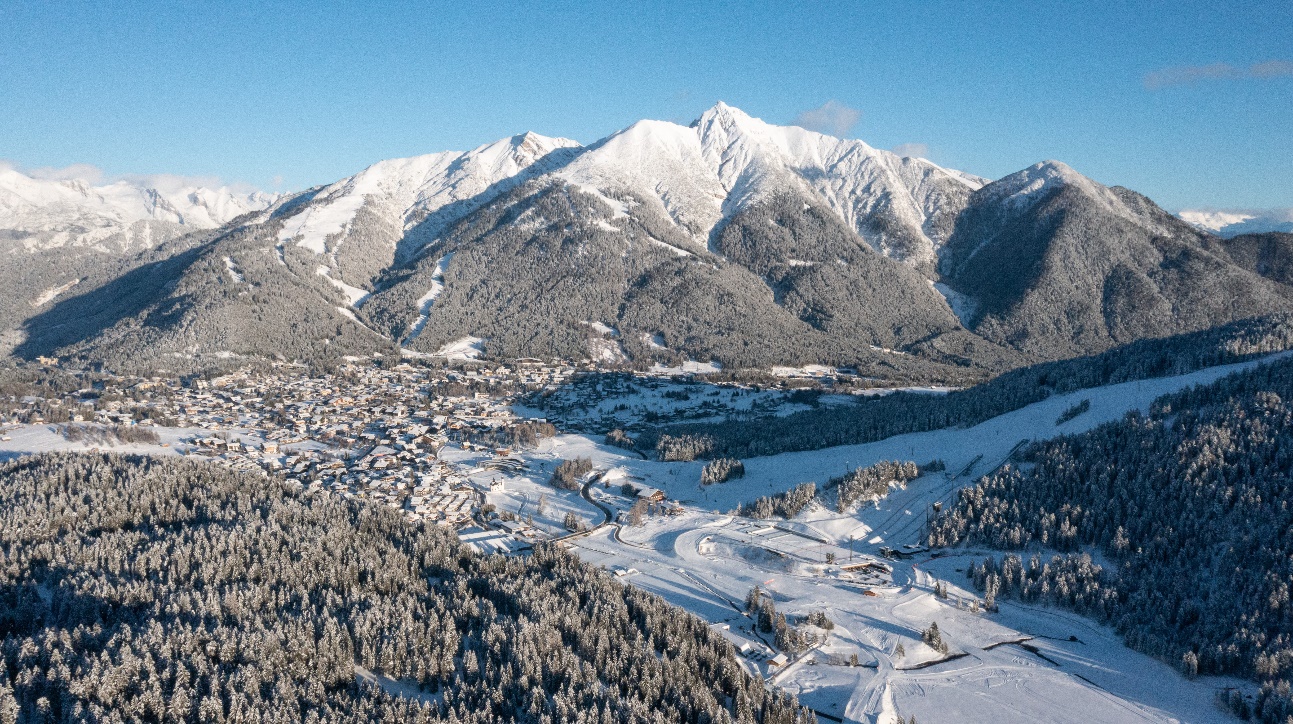 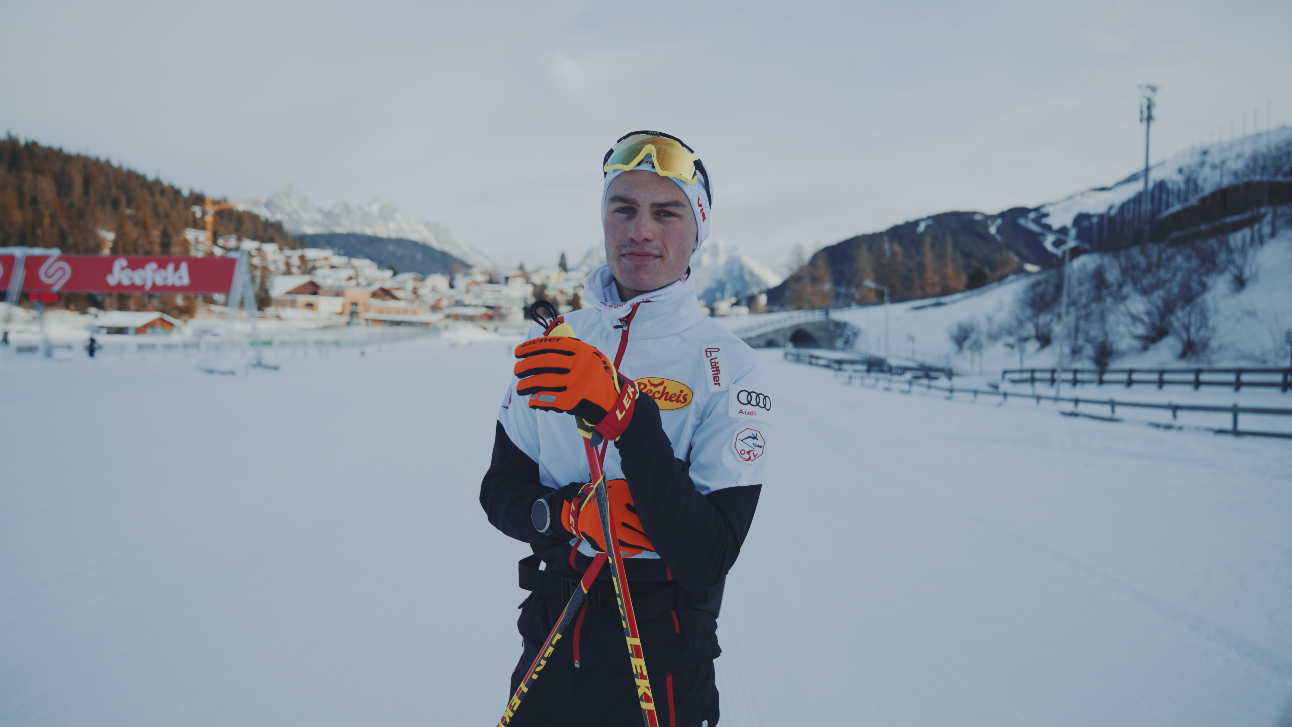 photo 1: Perfect World Championships-Infrastructur will be again site for the Nordic Combined Triple//credit: Olympiaregion Seefeld//Download in full size.
phote 2: Johannes Lamparter could celebrate his first World Cup victory last weekend in Val di Fiemme. The double World Champion prepares himself in Seefeld//credit: Bizcomburnz.com//Download in full size.Copyright ©2022 Steinacher & Maier Public Relations, All rights reserved.www.smpr.atKontakt: Daniela Maier: dani@smpr.at // +43 664 23 422 11